Open lesson plan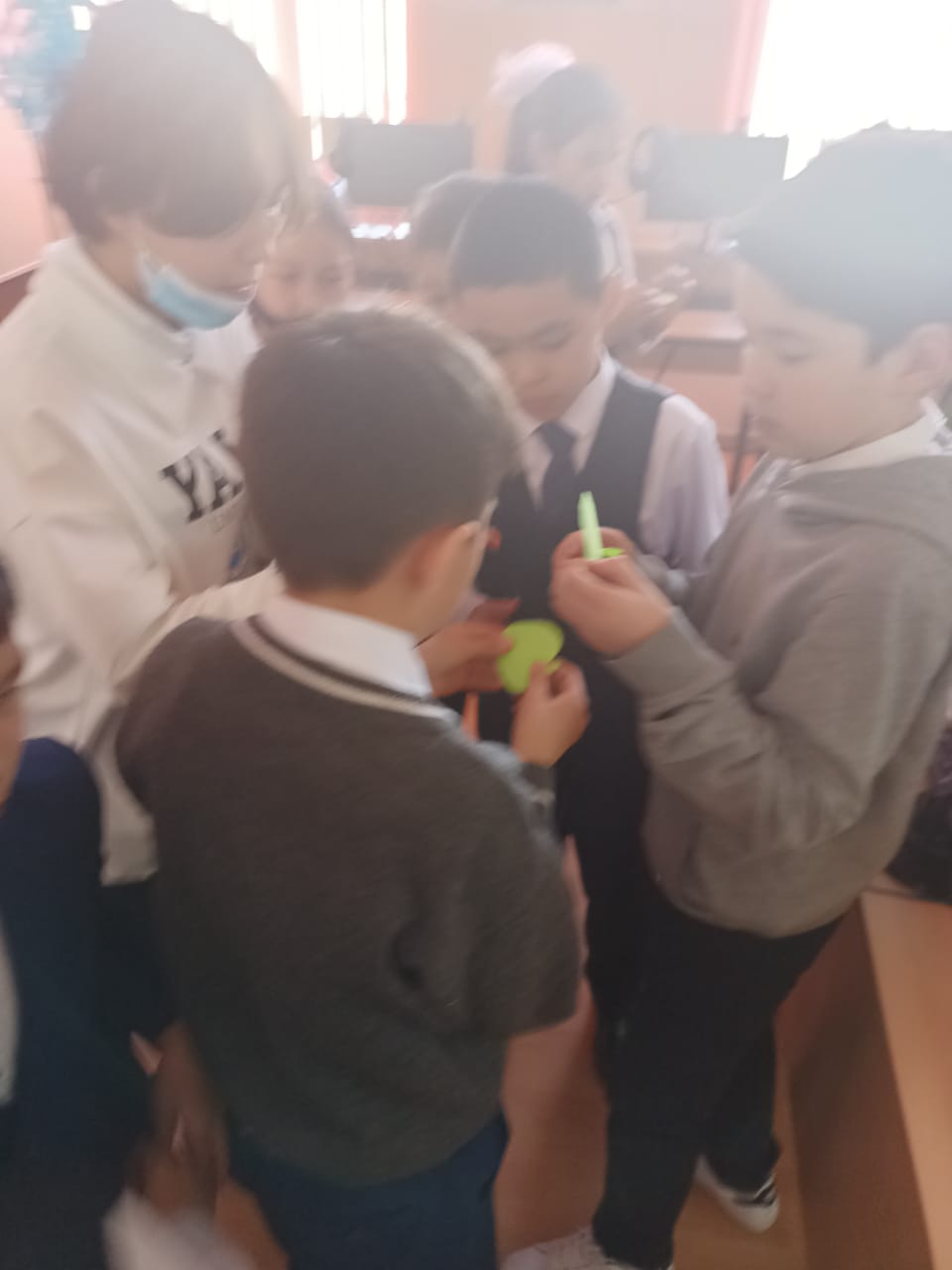 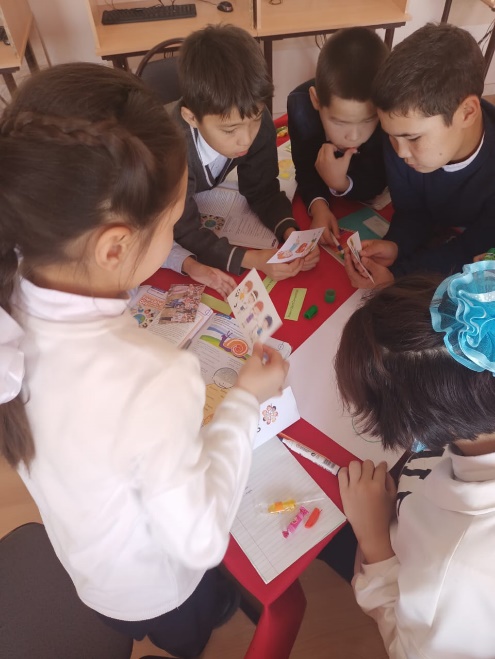 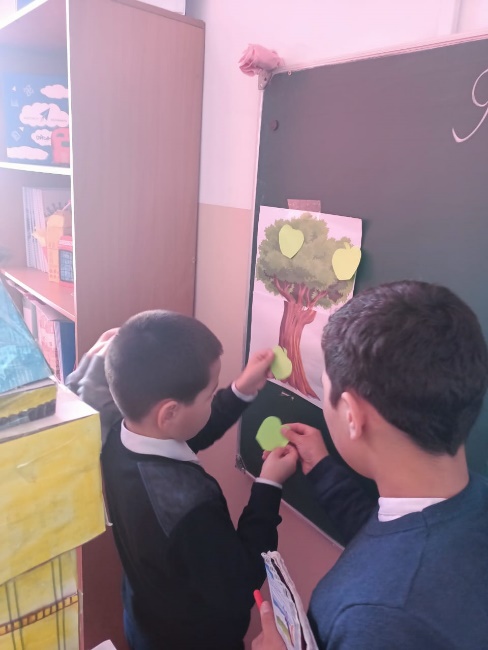 Unit: ValuesLESSON: Project: ValuesUnit: ValuesLESSON: Project: ValuesUnit: ValuesLESSON: Project: ValuesSchool-lyceum named after G.AidarovSchool-lyceum named after G.AidarovSchool-lyceum named after G.AidarovDate: 03.02.2022Date: 03.02.2022Date: 03.02.2022Teacher name:  Nabikhan ZhaziraTeacher name:  Nabikhan ZhaziraTeacher name:  Nabikhan ZhaziraGrade 5 BGrade 5 BGrade 5 BNumber present: absent:absent:Learning objectives(s) that this lesson is contributing toLearning objectives(s) that this lesson is contributing to5.R2 understand with little support specific information and detail in short, simple texts on a limited range of general and curricular topics5.S4 respond with limited flexibility at sentence level to unexpected comments on an increasing range of general and curricular topics5.UE3 use a growing variety of adjectives and regular and irregular comparative and superlative adjectives on a limited range of familiar general and curricular topics5.R2 understand with little support specific information and detail in short, simple texts on a limited range of general and curricular topics5.S4 respond with limited flexibility at sentence level to unexpected comments on an increasing range of general and curricular topics5.UE3 use a growing variety of adjectives and regular and irregular comparative and superlative adjectives on a limited range of familiar general and curricular topics5.R2 understand with little support specific information and detail in short, simple texts on a limited range of general and curricular topics5.S4 respond with limited flexibility at sentence level to unexpected comments on an increasing range of general and curricular topics5.UE3 use a growing variety of adjectives and regular and irregular comparative and superlative adjectives on a limited range of familiar general and curricular topics5.R2 understand with little support specific information and detail in short, simple texts on a limited range of general and curricular topics5.S4 respond with limited flexibility at sentence level to unexpected comments on an increasing range of general and curricular topics5.UE3 use a growing variety of adjectives and regular and irregular comparative and superlative adjectives on a limited range of familiar general and curricular topicsLesson objectivesLesson objectivesAll students will be able todevelop their critical thinking skills by comparing the two countries with some supportpractice speaking skills and asking questions using comparative and superlative adjectives while working in pairs with some supportdevelop their ability to recognize the specific information in the text while selecting the words with some supportAll students will be able todevelop their critical thinking skills by comparing the two countries with some supportpractice speaking skills and asking questions using comparative and superlative adjectives while working in pairs with some supportdevelop their ability to recognize the specific information in the text while selecting the words with some supportAll students will be able todevelop their critical thinking skills by comparing the two countries with some supportpractice speaking skills and asking questions using comparative and superlative adjectives while working in pairs with some supportdevelop their ability to recognize the specific information in the text while selecting the words with some supportAll students will be able todevelop their critical thinking skills by comparing the two countries with some supportpractice speaking skills and asking questions using comparative and superlative adjectives while working in pairs with some supportdevelop their ability to recognize the specific information in the text while selecting the words with some supportLesson objectivesLesson objectivesMost students will be able topractice speaking skills and asking questions using comparative and superlative adjectives while working in pairs with a little supportdevelop their ability to recognize the specific information in the text while selecting the words with a little supportMost students will be able topractice speaking skills and asking questions using comparative and superlative adjectives while working in pairs with a little supportdevelop their ability to recognize the specific information in the text while selecting the words with a little supportMost students will be able topractice speaking skills and asking questions using comparative and superlative adjectives while working in pairs with a little supportdevelop their ability to recognize the specific information in the text while selecting the words with a little supportMost students will be able topractice speaking skills and asking questions using comparative and superlative adjectives while working in pairs with a little supportdevelop their ability to recognize the specific information in the text while selecting the words with a little supportLesson objectivesLesson objectivesSome students will be able todevelop their ability to recognize the specific information in the text while selecting the words with a little or no supportSome students will be able todevelop their ability to recognize the specific information in the text while selecting the words with a little or no supportSome students will be able todevelop their ability to recognize the specific information in the text while selecting the words with a little or no supportSome students will be able todevelop their ability to recognize the specific information in the text while selecting the words with a little or no supportSuccess criteriaSuccess criteriaWriting task:Learners achieve if  they will write:The new wordswith grammar accuracy with spelling accuracy using at least 5 new wordsWriting task:Learners achieve if  they will write:The new wordswith grammar accuracy with spelling accuracy using at least 5 new wordsWriting task:Learners achieve if  they will write:The new wordswith grammar accuracy with spelling accuracy using at least 5 new wordsWriting task:Learners achieve if  they will write:The new wordswith grammar accuracy with spelling accuracy using at least 5 new wordsCross curricular linksCross curricular linksPsychology, Art, Technology, Society and EnvironmentPsychology, Art, Technology, Society and EnvironmentPsychology, Art, Technology, Society and EnvironmentPsychology, Art, Technology, Society and EnvironmentPastoral carePastoral careAssure you met all learners’ needsGive learners choice and voiceCreate a learner-centered classroom with learner friendly atmosphereMake sure that you contribute to learners’ social, emotional, physical and moral wellbeingAssure you met all learners’ needsGive learners choice and voiceCreate a learner-centered classroom with learner friendly atmosphereMake sure that you contribute to learners’ social, emotional, physical and moral wellbeingAssure you met all learners’ needsGive learners choice and voiceCreate a learner-centered classroom with learner friendly atmosphereMake sure that you contribute to learners’ social, emotional, physical and moral wellbeingAssure you met all learners’ needsGive learners choice and voiceCreate a learner-centered classroom with learner friendly atmosphereMake sure that you contribute to learners’ social, emotional, physical and moral wellbeingPlanPlanPlanPlanPlanPlanPlanned timingsPlanned activities Planned activities Planned activities Students’ activitiesResourcesLesson 110 min10 min10 min10 minChecking homtask:By the Quiz task The Wordwall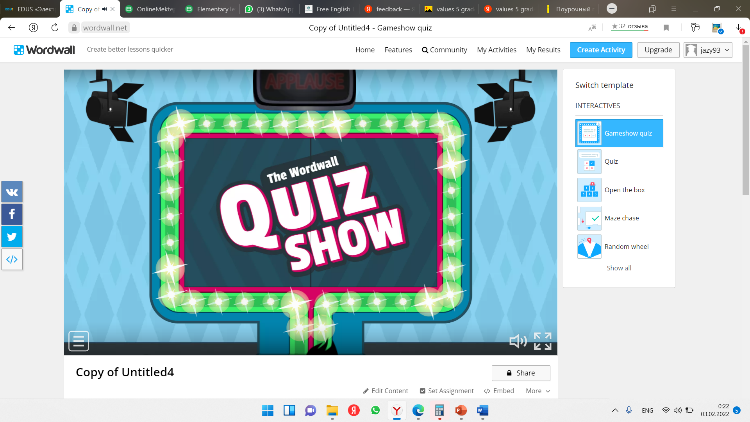 Introducing the new lesson and the new wordsimportant [ɪmˈpɔːtnt] маңыздыholiday [ˈhɒlədeɪ] демалыс, мерекеfriendship [ˈfrendʃɪp] достықweather [ˈweðə(r)] ауа райыparty [ˈpɑːti] сауық кешcompetition [ˌkɒmpəˈtɪʃn] жарысWorking with Student’s book:Ex:1 Read the text. Translate.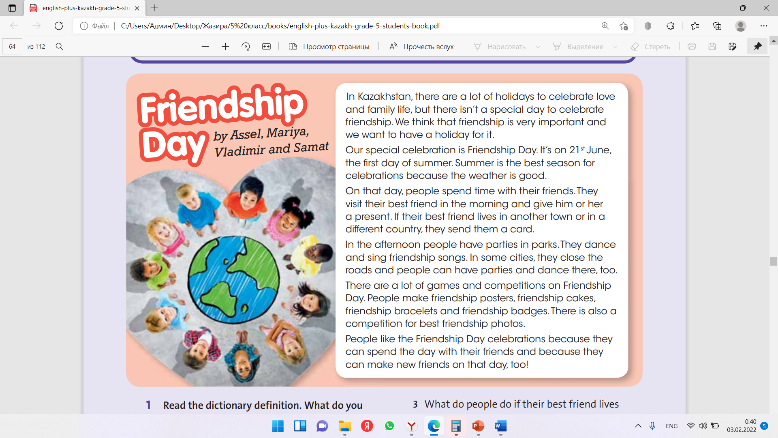 Ex: 3. Answer the questions.When is the Friendship Day?Why do Mariya, Assel, Vladimir and Samat think that summer is the best season for celebrations?What will people do if their best friend lives in another town or country?What kind of competitions are there on Friendship Day?Why do people like Friendship Day?Project work: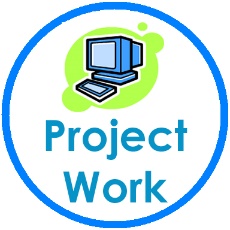 Make a poster about holiday which you imagine.Marking:For each correct answers I’ll give sweets. 1 sweet 1 point.Hometask: make a card for Women’s DayChecking homtask:By the Quiz task The WordwallIntroducing the new lesson and the new wordsimportant [ɪmˈpɔːtnt] маңыздыholiday [ˈhɒlədeɪ] демалыс, мерекеfriendship [ˈfrendʃɪp] достықweather [ˈweðə(r)] ауа райыparty [ˈpɑːti] сауық кешcompetition [ˌkɒmpəˈtɪʃn] жарысWorking with Student’s book:Ex:1 Read the text. Translate.Ex: 3. Answer the questions.When is the Friendship Day?Why do Mariya, Assel, Vladimir and Samat think that summer is the best season for celebrations?What will people do if their best friend lives in another town or country?What kind of competitions are there on Friendship Day?Why do people like Friendship Day?Project work:Make a poster about holiday which you imagine.Marking:For each correct answers I’ll give sweets. 1 sweet 1 point.Hometask: make a card for Women’s DayChecking homtask:By the Quiz task The WordwallIntroducing the new lesson and the new wordsimportant [ɪmˈpɔːtnt] маңыздыholiday [ˈhɒlədeɪ] демалыс, мерекеfriendship [ˈfrendʃɪp] достықweather [ˈweðə(r)] ауа райыparty [ˈpɑːti] сауық кешcompetition [ˌkɒmpəˈtɪʃn] жарысWorking with Student’s book:Ex:1 Read the text. Translate.Ex: 3. Answer the questions.When is the Friendship Day?Why do Mariya, Assel, Vladimir and Samat think that summer is the best season for celebrations?What will people do if their best friend lives in another town or country?What kind of competitions are there on Friendship Day?Why do people like Friendship Day?Project work:Make a poster about holiday which you imagine.Marking:For each correct answers I’ll give sweets. 1 sweet 1 point.Hometask: make a card for Women’s DayStudents will answer the questions one by one take points.Students will repeat, translate and write down to their vocabulary copybook. Student’s make and show their posters.21st JuneBecause the weather is goodThey send them a card.Best friends’ photoBecause they can spend the day with their friends.InterActive White boardPPT5 minFeedback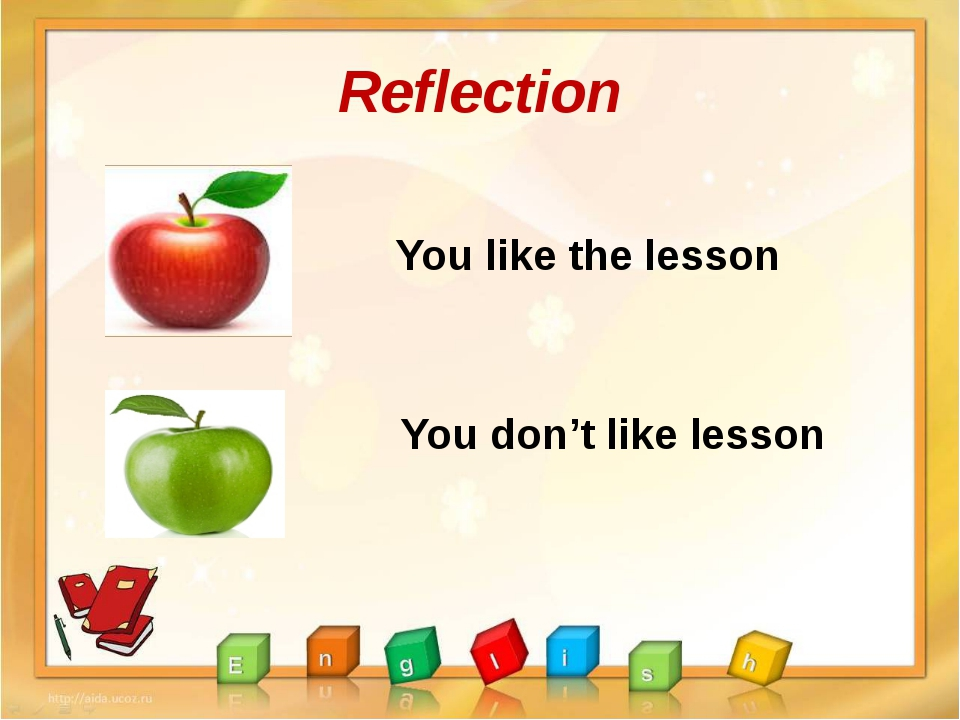 FeedbackFeedback